АДМИНИСТРАЦИЯ СТАРИЦКОГО РАЙОНА ТВЕРСКОЙ ОБЛАСТИПОСТАНОВЛЕНИЕ24.05.2021											№ 317      В соответствии с Приказом Министерства образования и науки Российской Федерации от 31.06.2020 № 373 «Об утверждении Порядка организации и осуществления образовательной деятельности по основным общеобразовательным программам – образовательным программам дошкольного образования», Приказом Министерства образования и науки Российской Федерации от 15 мая 2020 года № 236 «Об утверждении Порядка приема на обучение по образовательным программам дошкольного образования»  в целях приведения нормативных правовых актов, принимаемых администрацией Старицкого района Тверской области, в соответствие с действующим законодательствомАдминистрация Старицкого района Тверской области ПОСТАНОВЛЯЕТ:   1. Изложить Административный регламент предоставления муниципальной услуги «Прием заявлений, постановка на учет и зачисление детей в образовательные учреждения, реализующие основную образовательную программу дошкольного образования» в новой редакции (прилагается).   2. Постановление администрации Старицкого района Тверской области от 21.06.2016                 № 199 Об утверждении Административного регламента предоставления муниципальной услуги «Прием заявлений, постановка на учет и зачисление детей в образовательные учреждения, реализующие основную образовательную программу дошкольного образования»» признать утратившим силу.   3. Постановление вступает в силу с момента его подписания.   4. Контроль за исполнением настоящего постановления возложить на заместителя главы администрации Старицкого района Т.Е. Керничишину.Заместитель главы администрацииСтарицкого района                                                                                              А.Ю. Капитонов                                                                                                        УТВЕРЖДЕН Постановлением администрации                                                                                                         Старицкого района                                                                                                          от 24.05.2021 № 317 АДМИНИСТРАТИВНЫЙ РЕГЛАМЕНТпо услуге «Прием заявлений, постановка на учет и зачисление детей в образовательные учреждения, реализующие основную образовательную программу дошкольного образования»Оглавление Основные термины, понятия и определения .............................................................................3 1 Общие положения .....................................................................................................................4 2. Стандарт предоставления муниципальной услуги ...............................................................53. Состав, последовательность и сроки выполнения административных процедур, требования к порядку их выполнения, в том числе особенности выполнения административных процедур в электронной форме. ...............................................................94 Порядок и формы контроля за исполнением административного регламента ................ 145 Досудебный (внесудебный) порядок обжалования решений и действий (бездействия) структурного подразделения администрации Старицкого района, предоставляющего муниципальную услугу, а также их должностных лиц, муниципальных служащих..................................................................................................................................... 15Форма согласия на обработку персональных данных .Заявление о согласии на обработку персональных данных ............................................................................................................... 17Блок-схема предоставления муниципальной услуги...............................................................18Образец жалобы ......................................................................................................................... 21Образец решения ........................................................................................................................22Основные термины, понятия и определения1.Доступность дошкольного образования - это выраженное в процентах отношение численности детей, получающих дошкольное образование (контингент охват), количеству детей, нуждающихся в дошкольном образовании в текущем учебном году к общему количеству детей (охват контингент и актуальный спрос очередь). Под очередью понимается категория «актуальный спрос». 2. Заявитель - родитель или иной законный представитель ребенка. 3. Заявление - заявление родителя (законного представителя детей) о постановке на учет и/или зачислении детей в дошкольные образовательные организации (далее - ДОО). 4. Контингент ДОО - численность детей, получающих услугу по дошкольному образованию и/или присмотру и уходу в ДОО. 5. Направленные дети - это дети, направленные в дошкольную образовательную организацию для предоставления места, которым предоставлено место в ДОО, но распорядительный акт о зачислении которых еще не издан. Дети из этой категории отображаются в Федеральной системе показателей Электронной очереди в «актуальном спросе» до издания распорядительного акта как нуждающиеся в предоставлении места о зачислении в ДОО. 6. Отложенный спрос - общее количество детей в очереди, у которых желаемая дата зачисления после 1 сентября текущего учебного года (не включая 1 сентября). 7. Очередность (Актуальный спрос) - общее количество детей, поставленных на учет для предоставления места в дошкольной образовательной организации,  у которых желаемая дата зачисления не позднее 1 сентября текущего учебного года, но не обеспеченных местом на 1 сентября текущего учебного года. 8. Приоритетная дошкольная образовательная организация - ДОО, указанная заявителем и являющаяся наиболее предпочтительной для зачисления. 9.  Распределение детей - последовательность действий учредителя по распределению детей, нуждающихся в предоставлении места в ДОО на текущую дату, на свободные места. 10. Регистрация заявления - процесс внесения информации о заявлении. 11. Текущий учебный год - период с 1 сентября по 31 августа. 12. Учет детей - формирование поименного электронного списка детей, нуждающихся в дошкольном образовании и/или присмотре и уходе в учреждении и/или иных формах. Количество детей в категории «учет» равно суммарному количеству детей в категориях «актуального» и «отложенного спроса». 1 Общие положения1.1. Административный регламент предоставления муниципальной (государственной) услуги по приему заявлений, постановке на учет и зачислению детей  в образовательные учреждения, реализующие  основную образовательную программу дошкольного образования (далее - административный регламент) определяет сроки и последовательность действий (административных процедур) при осуществлении полномочий по предоставлению муниципальной услуги по приему заявлений о зачислении, постановке на учет  и зачислению детей в образовательные учреждения, реализующие  основную образовательную программу  дошкольного образования (далее - муниципальная услуга). Административный регламент разработан в целях повышения качества предоставления муниципальной услуги, создания комфортных условий для участников отношений в соответствии с Федеральным законом от 27 июля 2010 года № 210-ФЗ «Об организации предоставления государственных и муниципальных услуг» ( с изменениями и дополнениями).1.2. Получателями муниципальной услуги являются: - граждане Российской Федерации, лица без гражданства и иностранные граждане, на которых в соответствии с законодательством возложена обязанность по воспитанию детей в возрасте от рождения до 7 лет (родители, опекуны или иные законные представители ребенка, далее - заявитель). Право на внеочередное предоставление места в образовательных организациях Старицкого района по Тверской области, реализующих основную образовательную программу дошкольного образования устанавливается в соответствии с Федеральным и региональным законодательством.  1.3. Порядок информирования о муниципальной услуге. 1.3.1. Информирование о порядке предоставления муниципальной услуги осуществляется: -  Отделом образования администрации Старицкого района Тверской области (далее – Отдел образования).  Местонахождение и почтовый адрес отдела образования: 171360, Тверская область, г. Старица, ул. Ленина, д.42Сайт отдела образования: http://roostar.ru/Адрес электронной почты отдела образования: strono2017@mail.ruСправочный телефон отдела образования: 8(48263)23322; 8(48263)23215Факс: 8(48263)23322График работы:Понедельник                - 09.00-18.00Вторник                        - 09.00-18.00Среда                            - 09.00-18.00Четверг                         -  09.00-18.00Пятница	               - 09.00-18.00Перерыв                       - 13.00-14.00; - образовательными организациями, реализующими программы дошкольного образования (далее – ДОО): 1.3.2. Информирование об услуге осуществляется при личном обращении заявителя, с использованием почтовой, телефонной связи, посредством электронной почты, через официальные сайты и единый портал государственных услуг (далее –ЕПГУ) в сети Интернет. Информация о месте нахождения, графике работы, справочных телефонах, адресе сайта в сети «Интернет» организаций, которые в соответствии с частью 3 статьи 1 Федерального закона от 27 июля 2010 г. № 210-ФЗ «Об организации предоставления государственных и муниципальных услуг» (далее - Федеральный закон от 27 июля 2010 г. № 210-ФЗ), предоставляют муниципальную услугу (далее – организация), находится на: официальном сайте отдела образования администрации Старицкого района. Информация о местонахождении, справочных телефонах и графиках работы филиалов многофункционального центра предоставления государственных и муниципальных услуг (далее – МФЦ) содержится на официальном сайте МФЦ Старицкого района.1.3.3. В любое время с момента приёма документов до получения результатов услуги заявитель имеет право на получение сведений о ходе предоставления услуги по письменному обращению, телефону, электронной почте или лично. Заявителю предоставляются сведения о том, на каком этапе (в процессе выполнения какой административной процедуры) находится его заявка. 1.3.4. Приём и консультирование (лично или по телефону) должны проводиться корректно и внимательно по отношению к заявителю. Консультирование допускается в течение установленного рабочего времени. При консультировании заявителю дается точный и исчерпывающий ответ на поставленные вопросы. 1.3.5. Консультации предоставляются по следующим вопросам: - перечня документов, необходимых для предоставления муниципальной услуги, комплектности (достаточности) представленных документов; - источника получения документов, необходимых для предоставления муниципальной услуги; - времени приема и выдачи документов; - сроков предоставления муниципальной услуги; - порядка обжалования действий (бездействия) и решений, осуществляемых и принимаемых в ходе предоставления муниципальной услуги. 2. Стандарт предоставления муниципальной услуги2.1. Наименование муниципальной услуги - прием заявлений, постановка на учет и зачисление детей в образовательные организации, реализующие основную образовательную программу дошкольного образования.2.2. Наименование органа, ответственного за предоставление муниципальной услуги:  - Отдел образования администрации Старицкого района Тверской области осуществляет постановку на учет для зачисления детей в ДОО Старицкого района;  - образовательные организации Старицкого района Тверской области, реализующие основную образовательную программу дошкольного    образования (приложение 1), осуществляют зачисление детей в ДОО.  2.3. Результатом предоставления муниципальной услуги постановки на учет является: - постановка ребенка на учет для зачисления в ДОО (выдача уведомления о регистрации ребенка в электронном реестре в автоматизированной системе учета, далее - электронный реестр); - мотивированный отказ в предоставлении муниципальной услуги. Результатом предоставления муниципальной услуги зачисления в ДОО является: - зачисление ребенка в ДОО; - отказ в зачислении ребенка в ДОО. 2.4. Муниципальная услуга предоставляется при личном присутствии заявителя – очная форма, либо без личного присутствия заявителя через ЕПГУ сети Интернет по адресу:https://esia.gosuslugi.ru, региональный портал государственных услуг (далее – РПГУ) сети Интернет по адресу: https://eo.tvobr.ru:8880 с последующим предоставлением в места, определенные органом отдел образованием оригиналов документов, необходимых для предоставления муниципальной услуги в течение 5 (Пять) рабочих дней. (Далее везде 30 дней)  2.5. Сроки предоставления муниципальной услуги: 2.5.1. Приём заявлений о постановке ребенка на учет осуществляется в течение всего года. 2.5.2. Рассмотрение заявления и предоставленных документов о постановке на учет – в течение трех рабочих дней с момента обращения. 15 минут2.5.3. Направление ребенка для зачисления в ДОО осуществляется в течение всего года при наличии свободных мест в ДОО. 2.5.4. Зачисление ребенка в ДОО осуществляется в течение трех рабочих дней после заключения с заявителем договора об образовании. 2.6. Перечень нормативных правовых актов, содержащих правовые основания для предоставления муниципальной услуги: -   Конвенция о правах ребенка, одобрена Генеральной Ассамблеей ООН 20.11.1989 г.; -  Федеральный Закон от 24.07.1998 №124 – ФЗ  «Об основных гарантиях прав ребенка  в Российской Федерации»; - Федеральный закон от 27.07.2010 №210-ФЗ «Об организации предоставления государственных и муниципальных услуг»;  - Федеральный закон «О прокуратуре Российской Федерации» №2202-1 от 17.01.1992; - Закон Российской Федерации «О статусе судей в Российской Федерации» №3132-1 от 26.06.1992; - Федеральный закон от 7 февраля 2011 №3-ФЗ «О полиции»; - Федеральный закон от 27 мая 1998 №76-ФЗ «О статусе военнослужащих»; - Федеральный закон от 30.12.2012 №283-ФЗ «О социальных гарантиях сотрудникам некоторых федеральных органов исполнительной власти и внесении изменений в отдельные законодательные акты Российской Федерации»; -  Закон Российской Федерации от 15.05.1991 № 1244-1 «О социальной защите граждан, подвергшихся воздействию радиации вследствие катастрофы на Чернобыльской АЭС»; -  Федеральный закон от 29.12.2012 №273-ФЗ «Об образовании в Российской Федерации»; - Указ Президента Российской Федерации от 2 октября 1992 №1157 «О дополнительных мерах государственной поддержки инвалидов»; - Указ Президента Российской Федерации «О мерах по социальной поддержке многодетных семей» от 5 мая 1992 №431; - Распоряжение Правительства Российской Федерации от 25.04.2011 №729-р «Об утверждении перечня услуг, оказываемых государственными и муниципальными учреждениями и другими организациями, в которых размещается государственное задание (заказ) или муниципальное задание (заказ), подлежащих включению в реестры государственных и муниципальных услуг и предоставляемых в электронной форме»; - Постановление Правительства Российской Федерации от 9 февраля 2004 №65 «О дополнительных гарантиях и компенсациях военнослужащим и сотрудникам федеральных органов исполнительной власти, участвующим в контртеррористических операциях и обеспечивающим правопорядок и общественную безопасность на территории СевероКавказского регионаРоссийской Федерации»; - Постановление Правительства Российской Федерации от 25 августа 1999 №936 «О дополнительных мерах социальной защиты членов семей военнослужащих и сотрудников внутренних дел государственной противопожарной службы, уголовно-исполнительной системы, непосредственно участвовавших в борьбе с терроризмом на территории Республики Дагестан и погибших (пропавших без вести), умерших, ставших инвалидами в связи с выполнением служебных обязанностей»; - Постановление Правительства Российской Федерации от 12 августа 2008 №587 «О дополнительных мерах по усилению социальной защиты военнослужащих и сотрудников федеральных органов исполнительной власти, участвующих в выполнении задач по обеспечению безопасности и защите граждан Российской Федерации, проживающих на территориях Южной Осетии и Абхазии»; - Приказ Министерства образования и науки Российской Федерации от 31.06.2020 №373 «Об утверждении Порядка организации и осуществления образовательной деятельности по основным общеобразовательным программам – образовательным программам дошкольного образования»; - Приказ Министерства образования и науки Российской Федерации от 15 мая 2020 г. №236 «Об утверждении Порядка приема на обучение по образовательным программам дошкольного образования»  (с изменениями на 08.09.2020); 2.7. Исчерпывающий перечень документов, необходимых в соответствии с законодательными и иными нормативными правовыми актами для предоставления муниципальной услуги. 2.7.1. Для регистрации ребенка при постановке на учет:  - заявление родителей (законных представителей) по форме согласно приложению, к административному регламенту или единой форме на ЕПГУ; - документ, удостоверяющий личность родителей (законных представителей) ребенка, либо документ, удостоверяющий личность иностранного гражданина или лица без гражданства РФ;- документ, подтверждающий установление опеки (при необходимости);-  заключение психолого-медико-педагогической комиссии для постановки на учет в группы компенсирующей и комбинированной направленности (для детей с ограниченными возможностями здоровья);- документ, подтверждающий потребность в обучении в группе оздоровительной направленности (при необходимости);- документ, подтверждающий право (льготу) родителям (законным представителям) на внеочередное или первоочередное предоставление места в ДОО в соответствии с действующим федеральным и региональным законодательством (при наличии); - а также, вправе предъявить: свидетельство о рождении ребенка, выданное на территории РФ и свидетельство о регистрации ребенка по месту жительства или по месту пребывания на закрепленной территории;- родители (законные представители) ребенка, являющиеся иностранными гражданами или лицами без гражданства, дополнительно предъявляют документы, удостоверяющие личность ребенка и подтверждающие законность представления прав ребенка, а так же документ, подтверждающий право заявителя на пребывание в РФ. Иностранные граждане и лица без гражданства все документы предоставляют на русском языке или вместе с заверенным переводом на русский язык.2.7.2. Для зачисления в дошкольное образовательное учреждение: - заявление родителей (законных представителей) по форме согласно приложению, к административному регламенту; - документ, удостоверяющий личность родителя (законного представителя) либо документ, удостоверяющий личность иностранного гражданина или лица без гражданства РФ;- документ, подтверждающий установление опеки (при необходимости);-  заключение психолого-медико-педагогической комиссии (при необходимости);- документ, подтверждающий потребность в обучении в группе оздоровительной направленности (при необходимости);- дополнительно родители (законные представители) ребенка предъявляют свидетельства о рождении ребёнка (для родителей (законных представителей) ребенка – граждан РФ), свидетельство о регистрации ребенка по месту жительства или по месту пребывания на закрепленной территории; или документ, содержащий сведения местопребывания, месте фактического проживания ребенка;- родители (законные представители) детей, являющихся иностранными гражданами или лицами без гражданства, дополнительно предъявляют документ, подтверждающий родство заявителя (или законность представления прав ребенка), и документ, подтверждающий право заявителя на пребывание в Российской Федерации. Иностранные граждане и лица без гражданства все документы представляют на русском языке или вместе с заверенным в установленном порядке переводом на русский язык. -   медицинское заключение; 2.8. Основания для отказа в предоставлении муниципальной услуги.  2.8.1. При приеме заявления и постановке на учет: - предоставление неполного пакета документов, указанных в п. 2.7.1. административного регламента;- наличие в документах исправлений;- наличие ребенка в электронном реестре; - ребенок не проживает на территории региона;- возраст ребенка превышает 7 лет. 2.8.2. При зачислении в дошкольные образовательные организации: - предоставление неполного пакета документов, указанных в п. 2.7.2. административного регламента;- наличие в документах исправлений;- отсутствие свободных мест в дошкольной образовательной организации; - возраст ребенка более 7 лет и менее 2 месяцев; - наличие медицинских противопоказаний. 2.9. Предоставление муниципальной услуги осуществляется без взимания платы с заявителя.  2.10. Приём заявлений для постановки на учет для зачисления в ДОО осуществляется специалистами по приему заявлений в отделе образования администрации Старицкого района Тверской области, зачисление в ОО, реализующих программу дошкольного образования осуществляется руководителями ОО:(приложение 1).            2.11. Требования к помещениям, в которых предоставляется муниципальная услуга, к местам ожидания и приема заявителей, размещению и оформлению визуальной, текстовой и мультимедийной информации о порядке предоставления муниципальной услуги.         2.11.1. Организация, предоставляющая муниципальную услугу, должна быть расположена в пределах десятиминутной пешей доступности взрослого здорового человека от остановки общественного транспорта (при его наличии);         2.11.2. В случае если имеется возможность организации стоянки (парковки) возле здания, в котором предоставляется муниципальная услуга, организовывается бесплатная парковка для личного автомобильного транспорта заявителей. Для специальных автотранспортных средств инвалидов на парковке выделяется не менее 10% парковочных мест (но не менее одного места);          2.11.3. В здании должны быть созданы условия для беспрепятственного доступа инвалидов к получению муниципальной услуги в соответствии с требованиями установленными законодательными и иными нормативными правовыми актами, включая:              - возможность беспрепятственного входа в помещения и выхода из них:              - возможность посадки в транспортное средство и высадки из него перед входом в здание, в том числе с использованием кресла-коляски, с помощью сотрудников организации, предоставляющей муниципальную услугу;               - возможность самостоятельного передвижения по зданию и прилегающей территории в целях доступа к месту предоставления муниципальной услуги, передвижения с помощью сотрудников организации, предоставляющей муниципальную услугу, ассистивных и вспомогательных технологий, а также сменного кресла-коляски;               - сопровождение инвалидов, имеющих стойкие расстройства функции зрения и самостоятельного передвижения, по территории организации, предоставляющей муниципальную услугу;                 - допуск в здание и на прилегающую территорию собаки-проводника при наличии документа, подтверждающего ее специальное обучение, выданного по форме, установленной федеральным органом исполнительной власти, осуществляющим функции по выработке и реализации государственной политики и нормативно-правовому регулированию в сфере социальной защиты населения;                - размещение носителей информации о порядке предоставления муниципальной услуги инвалидам с учетом ограничений их жизнедеятельности, в том числе дублирование необходимой для получения муниципальной услуги звуковой и зрительной информации, а также надписей, знаков и иной текстовой и графической информации знаками, выполненными рельефно-точечным шрифтом Брайля и на контрастном фоне;                 - оказание сотрудниками необходимой помощи инвалидам, связанной с разъяснениями в доступной для них форме порядка предоставления и получения муниципальной услуги, оформлением необходимых для ее предоставления документов, ознакомлением инвалидов с размещением кабинетов, последовательностью действий, необходимых для получения муниципальной услуги;- обеспечение доступа сурдопереводчика и тифлосурдопереводчика;- оказание сотрудниками иной необходимой инвалидам помощи в преодолении барьеров, мешающих получению ими муниципальной услуги наравне с другими лицами.            2.11.4. Центральный вход в здание должен быть оборудован вывеской, содержащей информацию о наименовании, месте нахождения и режиме работы организации, предоставляющей муниципальную услугу.            2.11.5. Помещения, в которых осуществляется непосредственное взаимодействие заявителей с сотрудниками организации, предоставляющей муниципальную услугу, размещаются на первых этажах зданий. Они должны соответствовать санитарно-эпидемиологическим требованиям, предусмотренным для общественных помещений. В указанных местах должны быть предусмотрены сидячие места для посетителей. Обеспечен свободный доступ в санитарно-бытовые помещения, соблюдены требования по освещенности и вентиляции, обеспечены необходимые условия для оформления документов, а также для получения информации о муниципальной услуге.              2.11.6. Кабинеты сотрудников оборудуются информационными табличками с указанием номера кабинета, фамилии, имени, отчества и должности сотрудников, непосредственно предоставляющих муниципальную услугу, времени приема заявителей.               2.11.7. Рабочее место сотрудника оснащается настенной вывеской или настольной табличкой с указанием его фамилии, имени, отчества и должности, а также обеспечивается доступом к автоматизированным информационным системам, позволяющим работать с запросами, поступившими через Единый портал, формировать межведомственные запросы в органы и организации для сбора или подтверждения данных, необходимых для обоснованного принятия решения о предоставлении муниципальной услуги, а также вести дело заявителя в электронной форме.                2.11.8. Обязанность обеспечить защиту сведений о фактах, событиях и обстоятельствах жизни заявителя, позволяющих идентифицировать его личность, в том числе путем обеспечения конфиденциальности информации на всех этапах взаимодействия с заявителем. Сведения о факте обращения за получением муниципальной услуги, содержании представленных данных и полученного результата могут быть предоставлены заявителю, его представителю либо правопреемнику при предъявлении документов, подтверждающих их полномочия.3. Состав, последовательность и сроки выполнения административных процедур, требования к порядку их выполнения, в том числе особенности выполнения административных процедур в электронной форме3.1. Предоставление услуги по приему заявлений и постановке на учет включает в себя следующие административные процедуры: - предоставление заявителем заявления и документов, необходимых для постановки детей на учет для зачисления в образовательное учреждение; -  рассмотрение заявления и представленных документов заявителя; - информирование заявителя о принятом решении: постановка ребенка на учет (с выдачей заявителю уведомления о постановки ребенка на учет) либо мотивированный отказ. 3.1.1. При личном обращении с заявлением о постановке на учет: 3.1.1.1. Заявитель обращается лично в места, определенные муниципальным органом отдел образованием, и представляет пакет документов, указанных в пункте 2.7.1. раздела 2 административного регламента. 3.1.1.2. Специалист, ответственный за приём документов: - устанавливает личность заявителя (проверяет документ, удостоверяющий его личность); - принимает документы, проверяет правильность написания заявления и соответствие сведений, указанных в заявлении, паспортным данным; - проверяет наличие всех необходимых документов, указанных в пункте 2.7.1. раздела 2 административного регламента, удостоверяясь, что: - тексты документов написаны разборчиво; - фамилия, имя и отчество, дата рождения, адрес места жительства ребёнка заявителя и/или заявителя написаны полностью; - в документах нет подчисток, приписок, зачёркнутых слов и иных неоговоренных исправлений; - документы не имеют серьёзных повреждений, наличие которых не позволяет однозначно истолковать их содержание. 3.1.1.3. При установлении фактов отсутствия необходимых документов, указанных в пункте 2.7.1. раздела 2 административного регламента, специалист образовательного учреждения уведомляет заявителя о наличии препятствий для приёма документов, объясняет заявителю суть выявленных недостатков в представленных документах и возвращает их заявителю для устранения недостатков. 3.1.1.4. Если все документы оформлены правильно, специалист образовательного учреждения регистрирует ребенка в электронном реестре в установленном порядке и выдает заявителю уведомление о постановке на учет.  3.1.1.5. Результат административной процедуры – регистрация ребенка в электронном реестре учета или возврат документов. Срок выполнения административной процедуры – не более 15 минут. Ответственность за приём документов возлагается на должностное лицо, назначенное Отделом образования администрации Старицкого района Тверской области (далее – Специалист).3.1.2. При личном обращении заявителя в МФЦ: 3.1.2.1. Заявитель обращается в МФЦ и представляет пакет документов, указанных в пункте 2.7.1. раздела 2 административного регламента. 3.1.2.2. Ответственный за приём документов: - устанавливает личность заявителя (проверяет документ, удостоверяющий его личность); - принимает документы, проверяет правильность написания заявления и соответствие сведений, указанных в заявлении, паспортным данным; - проверяет наличие всех необходимых документов, указанных в пункте 2.7.1. раздела 2 административного регламента, удостоверяясь, что: тексты документов написаны разборчиво; - фамилия, имя и отчество, дата рождения, адрес места жительства ребёнка заявителя и/или заявителя написаны полностью; - в документах нет подчисток, приписок, зачёркнутых слов и иных неоговоренных исправлений; - документы не имеют серьёзных повреждений, наличие которых не позволяет однозначно истолковать их содержание. 3.1.2.3. При установлении фактов отсутствия необходимых документов, указанных в пункте 2.7.1. раздела 2 административного регламента, специалист МФЦ уведомляет заявителя о наличии препятствий для приёма документов, объясняет заявителю суть выявленных недостатков в представленных документах и возвращает их заявителю для устранения недостатков. 3.1.2.4. Если все документы оформлены правильно, специалист МФЦ в установленном порядке передает информацию о заявлении и документах в муниципальный орган отдел образованием. 3.1.2.5. Специалист муниципального органа отдел образованием принимает решение о внесении в реестр или в отказе, сообщает решение в МФЦ с указанием регистрационного номера в очереди. 3.1.2.6. МФЦ оповещает заявителя. 3.1.2.7. Результат административной процедуры – регистрация или отказ в регистрации ребенка.    Ответственное должностное лицо – специалист МФЦ, ответственный за приём документов.    Срок выполнения передачи заявления и информации о документах из МФЦ в муниципальный орган отдел образованием - в день обращения.    Ответственное должностное лицо – специалист МФЦ, ответственный за приём документов.      Срок выполнения принятия решения о регистрации, информирование МФЦ о принятом решении - не более 3 рабочих дней.     Ответственное должностное лицо – специалист, назначенный муниципальным органом отдел образованием, ответственным за приём документов.     Срок оповещения заявителя о принятом решении - в течение дня после получения информации от муниципального органа отдел образованием. Ответственное должностное лицо – специалист МФЦ, ответственный за приём документов. 3.1.3. В случае подачи заявления через ЕПГУ: 3.1.3.1. Заявитель обращается лично в Отдел образования администрации Старицкого района Тверской области в течение 30 дней с момента подачи заявления представляет пакет документов, указанных в пункте 2.7.1. раздела 2 административного регламента, относящихся к документам личного хранения. 3.1.3.2. Специалист, ответственный за приём документов: - устанавливает личность заявителя (проверяет документ, удостоверяющий его личность); - сверяет документы, поданные в электронном виде с оригиналами; - проверяет наличие документов (которые являются документами личного хранения), указанных в пункте 2.7.1. раздела 2 административного регламента, удостоверяясь, что: - тексты документов написаны разборчиво; - фамилия, имя и отчество, дата рождения, адрес места жительства ребёнка заявителя и/или заявителя написаны полностью; - в документах нет подчисток, приписок, зачёркнутых слов и иных неоговоренных исправлений; - документы не имеют серьёзных повреждений, наличие которых не позволяет однозначно истолковать их содержание. 3.1.3.3. При установлении фактов отсутствия документов личного хранения, необходимых для оказания услуги, объясняет заявителю суть выявленных недостатков в представленных документах и возвращает их заявителю для устранения недостатков.3.1.3.4. Специалист, ответственный за приём документов, запрашивает подтверждение документов через систему межведомственного взаимодействия (далее – СМЭВ). 3.1.3.5. Если все документы предоставлены, специалист регистрирует ребенка в электронном реестре в установленном порядке и выдает заявителю уведомление о постановке на учет.  3.1.3.6. Результат административной процедуры:  – регистрация ребенка в электронном реестре учета или возврат документов (дата регистрации соответствует дате подачи заявления на ЕПГУ). Срок выполнения административной процедуры – не более 15 минут. Ответственное должностное лицо – специалист, ответственный за приём документов.   - Отказ в регистрации заявления – в случае не подтверждения сведений и документов, необходимых для оказания услуги в установленный срок.  Все действия по обработке заявлений должны транслироваться на ЕПГУ. 3.1.4. В случае подачи заявления через РПГУ: 3.1.4.1. Заявитель обращается лично в Отдел образования администрации Старицкого района Тверской области в течение 30 дней с момента подачи заявления и представляет пакет документов, указанных в пункте 2.7.1. раздела 2 административного регламента, относящихся к документам личного хранения. 3.1.4.2. Специалист, ответственный за приём документов: - устанавливает личность заявителя (проверяет документ, удостоверяющий его личность); - сверяет документы, поданные в электронном виде с оригиналами; - проверяет наличие документов (которые являются документами личного хранения), указанных в пункте 2.7.1. раздела 2 административного регламента, удостоверяясь, что: тексты документов написаны разборчиво; - фамилия, имя и отчество, дата рождения, адрес места жительства ребёнка заявителя и/или заявителя написаны полностью; - в документах нет подчисток, приписок, зачёркнутых слов и иных неоговоренных исправлений; - документы не имеют серьёзных повреждений, наличие которых не позволяет однозначно истолковать их содержание. 3.1.4.3. При установлении фактов отсутствия документов личного хранения, необходимых для оказания услуги, объясняет заявителю суть выявленных недостатков в представленных документах и возвращает их заявителю для устранения недостатков. 3.1.4.4. Специалист, ответственный за приём документов, запрашивает подтверждение документов через СМЭВ. 3.1.4.5. Если все документы предоставлены, специалист регистрирует ребенка в электронном реестре в установленном порядке и выдает заявителю уведомление о постановке на учет.  3.1.4.6. Результат административной процедуры:  - регистрация ребенка в Срок выполнения административной процедуры – не более 15 минут. электронном реестре учета или возврат документов (дата регистрации соответствует дате подачи заявления на РПГУ). Ответственное должностное лицо – специалист, ответственный за приём документов. - отказ в регистрации заявления – в случае не подтверждения сведений и документов, необходимых для оказания услуги в установленный срок.  Все действия по обработке заявлений должны транслироваться на РПГУ. 3.2. Предоставление услуги по зачислению детей в ДОО включает в себя следующие административные процедуры: - автоматизированное комплектование дошкольных общеобразовательных учреждений, реализующих основную общеобразовательную программу дошкольного образования (далее ДОО); - приём, рассмотрение заявления и представленных документов заявителя, необходимых для зачисления ребенка в ДОО;  - зачисление ребенка в ДОО либо мотивированный отказ в предоставлении услуги. 3.2.1 Процедура автоматизированного комплектования ДОО3.2.1.1. Процедура комплектования ДОО воспитанниками, осуществляется автоматически на основе электронного распределения мест в ДОУ. 3.2.1.2. Комплектование ДОО воспитанниками на новый учебный год проводится в период с 30 апреля по 31 августа текущего года. Дополнительное комплектование ДОО воспитанниками проводится в течение календарного года по мере высвобождения мест. 3.2.1.3. Комплектование ДОО воспитанниками осуществляется Муниципальной комиссией по комплектованию (далее – Муниципальная комиссия), создаваемой муниципальными органами отдела образования администрации Старицкого района Тверской области. 3.2.1.4. Муниципальная комиссия действует на основании Положения о Муниципальной комиссии по комплектованию воспитанниками ДОО, (далее – Положение о Муниципальной комиссии по комплектованию) (приложение 4 к настоящему Положению). Положение о Муниципальной комиссии по комплектованию разрабатывается муниципальными органами отдел образованием.3.2.1.5.  Распределение мест в ДОО осуществляется с учетом даты регистрации в ЭБД, наличия у заявителя права на внеочередное и первоочередное получение места для ребенка в образовательном учреждении, возраста ребенка, направленности группы. Результаты распределения мест формируются в виде списка детей, получивших места в ДОО в результате электронного распределения мест (далее – Список). 3.2.1.6. Ответственный сотрудник муниципального органа отдел образованием  делает выборку из Списка для каждого ДОО и формирует Направление персонально на каждого ребенка, которому по результатам электронного распределения мест предоставлено место в ДОО (далее – Направление).3.2.1.7. Муниципальная комиссия осуществляет проверку и утверждение Списка. 3.2.1.8. Муниципальная комиссия согласовывает сформированные из Списка Направления на каждого ребенка.3.2.1.9. Ответственный сотрудник отдела образования администрации Старицкого района Тверской области сообщает заявителям о результатах распределения. Сроки уведомления заявителей о результатах работы муниципальной комиссии определяются муниципальными органами отдела образования.В случае отказа родителей (законных представителей) от места для ребенка в ДОО в текущем году (письменное заявление родителя (законного представителя) ребенка) место, предоставляемое ребенку в результате наступившей очереди, предоставляется следующему по очереди и не дает права отказавшемуся от поступления в ДОО в текущем году на внеочередное или первоочередное зачисление в ДОО. Данный ребенок остается в очереди до следующего периода комплектования или зачисляется в ДОО в результате высвобождения мест по разным причинам. 3.2.1.10. Время приема родителей (законных представителей) по вопросу комплектования ОУ воспитанниками устанавливается отделом образования администрации Старицкого района. 3.2.3. Рассмотрение документов заявителя. Основанием для начала административной процедуры является наличие у родителя (законного представителя) направления для зачисления ребенка в ДОО.В случае наличия направления: 3.2.3.1. Заявитель обращается лично в ДОО в течение 30 дней с момента оповещения о направлении ребенка в ДОО, пишет заявление на зачисление в ДОО и представляет пакет документов, указанных в пункте 2.7.2. раздела 2 административного регламента, относящихся к документам личного хранения. 3.2.3.2. Специалист ДОО, ответственный за приём документов: - устанавливает личность заявителя (проверяет документ, удостоверяющий его личность); - сверяет документы, поданные в электронном виде с оригиналами; - проверяет наличие документов (которые являются документами личного хранения), указанных в пункте 2.7.2. раздела 2 административного регламента, удостоверяясь, что: - тексты документов написаны разборчиво; - фамилия, имя и отчество, дата рождения, адрес места жительства ребёнка заявителя и/или заявителя написаны полностью; - в документах нет подчисток, приписок, зачёркнутых слов и иных неоговоренных исправлений; - документы не имеют серьёзных повреждений, наличие которых не позволяет однозначно истолковать их содержание 3.2.3.3. При установлении фактов отсутствия документов личного хранения, необходимых для оказания услуги, объясняет заявителю суть выявленных недостатков в представленных документах и возвращает их заявителю для устранения недостатков. 3.2.3.4. Если все документы предоставлены, специалист регистрирует заявление в установленном в ДОО порядке.  3.2.3.5. Результат административной процедуры  – регистрация заявления или возврат документов (дата регистрации соответствует дате подачи заявления на ЕПГУ, РПГУ). Срок выполнения административной процедуры – не более 15 минут. Ответственное должностное лицо – специалист ДОО, ответственный за приём документов.   - Отказ в регистрации заявления – в случае отсутствия направления или не подтверждения сведений и документов, необходимых для оказания услуги в установленный срок.  Все действия по обработке заявлений должны транслироваться на ЕПГУ, РПГУ. 3.2.4. Принятие решения о зачислении в ДОО Основания для отказа в зачислении: - отсутствие направления в ДОО - отсутствие свободных мест в образовательной организации; - возраст ребенка более 7 лет или менее 2 месяцев; - наличие медицинских противопоказаний. 3.2.5. В случае принятия положительного решения о зачислении ДОО заключает договор об образовании по образовательным программам дошкольного образования с родителями (законными представителями) 3.2.6. Руководитель образовательной организации издает распорядительный акт о зачислении ребенка в образовательную организацию в течение трех рабочих дней после заключения договора. Распорядительный акт в трехдневный срок после издания размещается на информационном стенде образовательной организации и на официальном сайте образовательной организации в сети Интернет. После издания распорядительного акта ребенок снимается с учета детей, нуждающихся в предоставлении места в образовательной организации. На каждого ребенка, зачисленного в образовательную организацию, заводится личное дело, в котором хранятся все сданные документы. 3.2.7. Результат административной процедуры – приказ о зачислении ребёнка в образовательную организацию либо отказ в зачислении. 3.2.8. Срок выполнения административной процедуры – 3 рабочих дня после заключения с заявителем договора об образовании. 3.3. Последовательность действий (административных процедур) представлена в блок-схеме предоставления муниципальной услуги согласно Приложению к административному регламенту. 4 Порядок и формы контроля за исполнением административного регламента4.1. Контроль за исполнением административного регламента осуществляет управление образования путём проведения плановых проверок образовательных учреждений. 4.2. Контроль за полнотой и качеством предоставления услуги осуществляют руководители образовательных организаций. 4.3. Плановые проверки полноты и качества предоставления муниципальной услуги осуществляются в соответствии с планом работы на текущий год, утвержденным заведующей отделом образования администрации Старицкого района.4.4. Внеплановые проверки проводятся при поступлении в Администрацию Старицкого района Тверской области, либо непосредственно начальнику отдела образования администрации Старицкого района Тверской области обращений (заявлений, жалоб) граждан и писем, в которых содержатся сведения о нарушении положений административного регламента. 4.5. За нарушение положений административного регламента к виновным должностным лицам применяются меры ответственности в порядке, установленном законодательством Российской Федерации. 4.6. Граждане, их объединения и организации могут контролировать предоставление услуги, получая информацию о ней по телефону, по письменным обращениям, по электронной почте.  5. Досудебный (внесудебный) порядок обжалования решений и действий (бездействия) структурного подразделения администрации Старицкого района, предоставляющего муниципальную услугу, а также их должностных лиц, муниципальных служащих5.1. Предметом досудебного (внесудебного) обжалования могут быть решения и действия (бездействия) принимаемые (осуществляемые) в ходе предоставления муниципальной услуги, в том числе: - нарушение срока регистрации запроса заявителя о предоставлении муниципальной услуги; - нарушение срока предоставления муниципальной услуги; - требование у заявителя документов, не предусмотренных административным регламентом; - отказ в приеме документов;  - отказ в предоставлении муниципальной услуги;  - затребование с заявителя при предоставлении государственной или муниципальной услуги платы;  - отказ в исправлении допущенных опечаток и ошибок в выданной в результате предоставления муниципальной услуги информации. 5.2. Общие требования к порядку подачи и рассмотрения жалобы 5.2.1 Жалоба подается в муниципальный орган отдел образования либо  в Администрацию (наименование муниципалитета), если обжалуются действия (бездействия) сотрудников отдел образования в письменной форме на бумажном носителе, в электронной форме, может быть направлена по почте,  с использованием информационно-телекоммуникационной сети Интернет, официального сайта органа, предоставляющего муниципальную услугу, а также может быть принята при личном приеме заявителя.  5.2.2.  Жалоба должна содержать: - наименование органа предоставляющего муниципальную услугу, должностного лица администрации, предоставляющего муниципальную услугу, решения и действия (бездействие) которых обжалуются; - фамилию, имя, отчество сведения о месте жительства заявителя - физического лица либо наименование, сведения о месте нахождения заявителя - юридического лица, а также номер (номера) контактного телефона, адрес (адреса) электронной почты (при наличии) и почтовый адрес, по которым должен быть направлен ответ заявителю; - сведения об обжалуемых решениях и действиях (бездействии) должностного лица предоставляющего муниципальную услугу; - доводы, на основании которых заявитель не согласен с решением и действием (бездействием) должностного лица предоставляющего муниципальную услугу. Заявителем могут быть представлены документы (при наличии), подтверждающие доводы заявителя, либо их копии. 5.3. Жалоба, поступившая в отдел образования администрации Старицкого района Тверской области подлежит рассмотрению должностным лицом, наделенным полномочиями по рассмотрению жалоб, в течение пятнадцати рабочих дней со дня ее регистрации, а в случае обжалования отказа отдел образования, должностного лица, предоставляющего муниципальную услугу, в приеме документов у заявителя либо в исправлении допущенных опечаток и ошибок или в случае обжалования нарушения установленного срока таких исправлений - в течение пяти рабочих дней со дня ее регистрации. 5.4. По результатам рассмотрения жалобы отдел образования администрации Старицкого района Тверской области принимает одно из следующих решений: - удовлетворяет жалобу, в том числе в форме отмены принятого решения, исправления допущенных управлением образования, опечаток и ошибок в выданных в результате предоставления муниципальной услуги документах;  - отказывает в удовлетворении жалобы. Жалоба не рассматривается в случае, если письменное обращение не содержит фамилии заявителя, а равно отсутствие в обращении почтового адреса, по которому должен быть направлен ответ. 5.5. Заявитель вправе обжаловать действия (бездействия), решения должностных лиц в судебном порядке. Приложение №2Заведующей отделом образованияадминистрации Старицкого района                                                                                                   ……………………………………….….                                                                                              (ФИО)																от………………………………………. (Ф.И.О. полностью)					…………………………………………..                                                                                                                         (проживающего(й) по адресу)………………………………………….					…………………………………………..                                                                             Контактные телефоны:тел. дом.…………     тел.раб.…………  паспорт: серия……….. номер…………выдан………………………………………………………………………………..Гражданство……………………………Заявление   Прошу поставить на учёт моего ребёнка ________________________________________                                                                                           (Ф.И.О. ребёнка)   родившегося «     »                        201__ года, для определения в дошкольное образовательное учреждение     Место рождения ребенка _______________________________________________________ Свидетельство о рождении ребёнка: РФ или иностранного государства_________________Серия свидетельства о рождении _______ №___________ Дата выдачи ________________ Кем выдано __________________________________________________________________Номер записи акта о рождении __________________________________________________Гражданство ребенка __________________________________________________________Необходим детский сад № ____________________ (можно указать до трёх детских садов).Желаемая дата поступления ребёнка в ДОО _________________________(распределение происходит с 30 апреля по 31 августа, в остальное время – донабор на свободные места).Учитывать специализацию по здоровью (нужное подчеркнуть)    ДА/ НЕТУказать специализацию по здоровью (без ограничений или указать проблемы в здоровье ребенка)______________________________________________________________________Указать возрастную группу _____________________________________________________Льгота для поступления в ДОО (согласно перечня) № ________ (постановка на льготную очередь только при наличии подтверждающих документов)  В соответствии со ст. 9 ФЗ от 27 июля 2006 года № 152 –ФЗ «О персональных данных», даю согласие Отделу образования администрации Старицкого района Тверской области, расположенному по адресу: г. Старица, ул. им Ленина , д.42 на обработку персональных данных. Предоставляю право осуществлять все действия (операции) с моими персональными данными, включая сбор, систематизацию, накопление, хранение, уточнение (обновление, изменение), использование, распространение (в том числе передача), обезличивание, блокирование, уничтожение персональных данных, а также вправе обрабатывать мои персональные данные посредством внесения в электронную базу данных, включение в списки и отчётные формы, предусмотренные документами, регламентирующими предоставление отчётных данных, передавать их уполномоченным органам.   Перечень персональных данных, на обработку которых дано настоящее согласие: фамилия, имя, отчество заявителя и/или законного представителя ребенка;данные документа, удостоверяющего личность заявителя и/или законного представителя ребенка;данные о родстве ребенка с законным представителем ребенка;фамилия, имя, отчество ребенка;данные документа, удостоверяющего личность ребенка;сведения о контактных данных заявителя и/или законного представителя ребенка;сведения о месте жительства ребенка, заявителя и/или законного представителя ребенка.Перечень действий с персональными данными на совершение которых дается согласие: сбор, систематизация, накопление, хранение, уточнение (обновление, изменение), использование, распространение (в том числе передача), обезличивание, блокирование, уничтожение персональных данных.    Способы обработки персональных данных: на бумажных носителях, в информационных системах персональных данных с использованием и без использования средств автоматизации. А также смешанным способом; при участии и непосредственном участии человека.   Срок, в течении которого действует согласие: до достижения цели обработки персональных данных или момента утраты необходимости в их достижении.   Настоящее согласие может быть отозвано мной путем подачи в органы управления образованием письменного заявления об отзыве согласия.Дата	_________________________________________(_______________________)подпись                          расшифровка подписиБлок-схема предоставления муниципальной услуги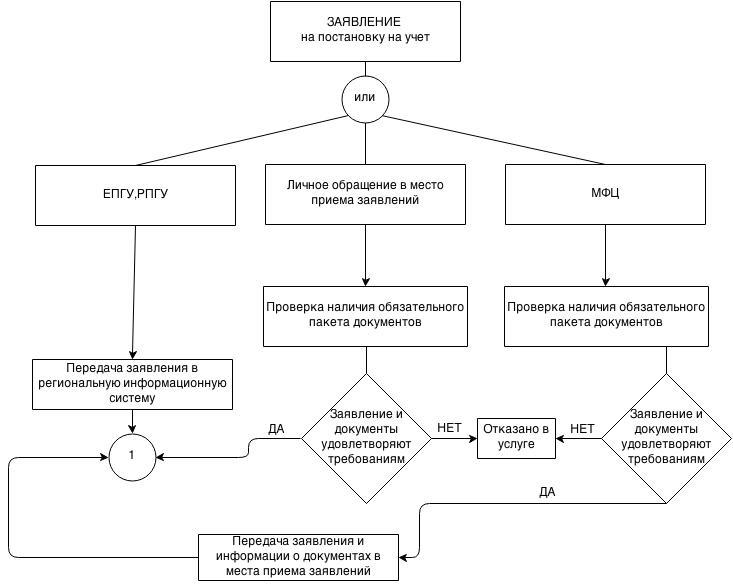 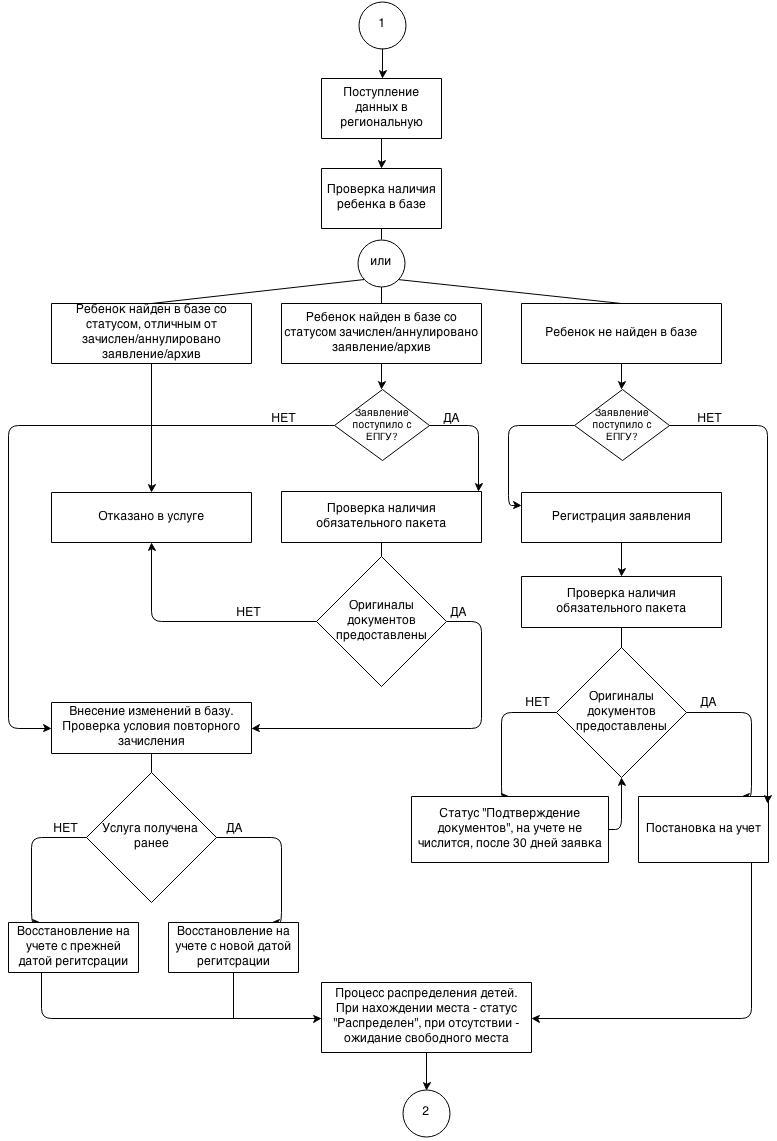 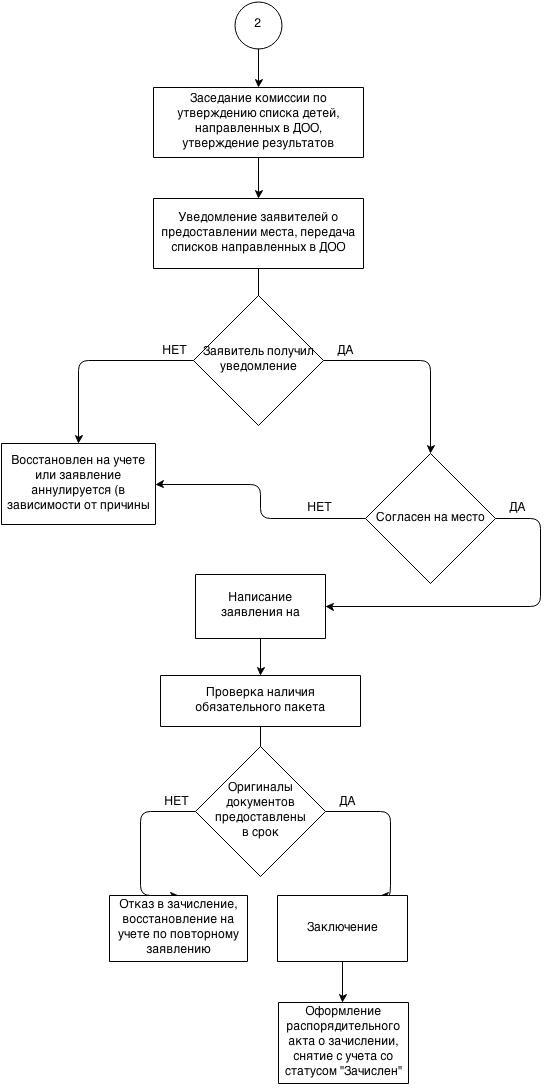 ОБРАЗЕЦ ЖАЛОБЫ НА ДЕЙСТВИЕ (БЕЗДЕЙСТВИЕ) ____________________________________________________  (наименование организации) __________________________________________________________________ ФИО должностного лица Исх. от _____________ N ____                                                      Жалоба *  Ф.И.О. физического лица __________________________________________ * Местонахождение физического лица _________________________________                                                                             (фактический адрес)  Телефон: _________________________________________________________ Адрес электронной почты: ___________________________________________ Код учета: ИНН __________________________________________ * на действия (бездействие): __________________________________________________________________ (наименование органа или должность, ФИО должностного лица органа) * существо жалобы: __________________________________________________________________ __________________________________________________________________ __________________________________________________________________ (краткое изложение обжалуемых действий (бездействия), указать основания, по которым лицо, подающее жалобу, не согласно с действием (бездействием) со ссылками на пункты регламента) поля, отмеченные звездочкой (*), обязательны для заполнения. Перечень прилагаемой документации: __________________________                                      _____________________                    (дата)                                                                           (подпись)                                                                                                                            ОБРАЗЕЦ РЕШЕНИЯ __________________________________________________________________ ПО ЖАЛОБЕ НА ДЕЙСТВИЕ (БЕЗДЕЙСТВИЕ) ОРГАНА  ИЛИ ЕГО ДОЛЖНОСТНОГО ЛИЦА Исх. от _______ N _________ РЕШЕНИЕ по жалобе на решение, действие (бездействие) органа или его должностного лица Наименование    органа    или    должность, фамилия и инициалы должностного   лица   органа,   принявшего   решение   по жалобе: __________________________________________________________________ __________________________________________________________________ Ф.И.О. физического лица, обратившегося с жалобой: __________________________________________________________________ __________________________________________________________________ Номер жалобы, дата и место принятия решения: __________________________________________________________________ __________________________________________________________________ Изложение жалобы по существу: __________________________________________________________________ __________________________________________________________________ Изложение возражений, объяснений заявителя: __________________________________________________________________ __________________________________________________________________ УСТАНОВЛЕНО: Фактические и иные обстоятельства   дела, установленные органом или должностным лицом, рассматривающим жалобу: __________________________________________________________________ __________________________________________________________________ Доказательства, на которых основаны выводы по результатам рассмотрения жалобы:  __________________________________________________________________ __________________________________________________________________ Законы     и    иные    нормативные    правовые   акты,   которыми руководствовался орган или должностное лицо при принятии решения, и мотивы, по которым орган или должностное лицо не применил законы и иные нормативные правовые акты, на которые ссылался заявитель - __________________________________________________________________ Приложение №1Сведения о месте нахождения, номерах телефонов для справок (контактных телефонах), адресах электронной почты учреждений, предоставляющих муниципальную услугу учреждений №п/пНаименование учреждения, оказывающего муниципальную услугуФИО заведующей(полностью)1.МБДОУ Детский сад №2, ул. им. Захарова, д.24, тел.23-9-14Борисова Елена Равильевна2.МБДОУ Детский сад №3, ул. Вагжанова, д.15, 21-4-44Павлова Елена Григорьевна3.МБДОУ Детский сад № 4  ул. Пионерскаяд. 27. тел. 21-1-29Андреева Наталья Викторовна4.МБДОУ Детский сад № 2 ст. Старица, ул. Мира, д. 7, тел. 34-1-98Воробьёва Елена Владимировна5.МБОУ «Емельяновская СОШ», Старицкий р-н, д. Емельяново, тел.33-2-22Томилина Татьяна Викторовна6 .МБОУ «Берновская СОШ», д. Берново,44122Петрова Наталья Александровна7.МБОУ «Васильевская ООШ», д. Васильевское, д. 96, 41140Иванова Наталья Михайловна8.МБОУ «Луковниковская СОШ», с. Луковниково, ул. Комсомольская, д.30а, 31222Васильева Ольга Михайловна9.МБОУ «Степуринская СОШ», д. Степурино, 32103Филимонова Ирина Валерьевна10.МБОУ «Архангельская ООШ», д. Архангельское, ул. Заводская, д. 9,  33322Ткаченко Ольга Алексеевна11.МБОУ «Бабинская ООШ», д. Бабино, д. 97, 31422Кружков Александр Александрович12.МБОУ «Ново-Ямская СОШ» филиал «Бойковская НОШ», с. Бойково, д. 64а, 23954Стогова Марина Викторовна13.МБОУ «Берновская СОШ» филиал «Дарьинская НОШ», д. Дарьино, д. 73, 44122Петрова Наталья Александровна14.МБОУ «Паньковская ООШ», д. Паньково, ул. Школьная, д. 21,  36135Иванова Елена Ивановна15.МБОУ «Красновская ООШ», д. Красное, д. 26,  52222Бурова Наталья Сергеевна16.МБОУ «Ново-Ямская СОШ» филиал  «Юрьевская НОШ», д. Юрьевское, д. 90,  23954Стогова Марина Викторовна17.МБОУ  «Красновская ООШ» филиал «Максимовская НОШ», д. Максимово, д. 72,  52222Бурова Наталья Сергеевна18.МБОУ «Луковниковская СОШ» филиал «Ряснинская НОШ», д. Рясня, ул. Заречная, д. 2, 31322Васильева Ольга Михайловна